РЕШЕНИЕ 28.12.2018                                                                                                        № 84о внесении изменений в решение Совета депутатов от 30.11.2016 № 32 «О денежном содержании главы муниципального образования Рязановский сельсовет»В соответствии  с Законом Оренбургской области № 1611/339-IV-ОЗ от 10 октября 2007 года «О муниципальной службе в Оренбургской области», постановлением правительства Оренбургской области от 23 апреля 2010 года № 279-п «О внесении изменения в постановление Правительства Оренбургской области от 19 ноября 2008 года № 431-п», Устава муниципального образования Рязановский сельсовет Совет депутатов решил:Внести в приложение к решению Совета депутатов от 30.11.2016 № 32 «О денежном содержании главы муниципального образования Рязановский сельсовет» следующие изменения и дополнения:1.1.Пункт 3.2. изложить в новой редакции:3.2. ежемесячная надбавка к должностному окладу за особые условия муниципальной службы до 80%;1.2. Пункт 3.6. изложить в новой редакции:3.6. ежемесячное денежное поощрение до 60% от должностного оклада.2. Настоящее решение вступает в силу после официального опубликования (обнародования) и распространяется на правоотношения, возникшие с 01 января 2019 года.Глава сельсоветапредседатель Совета депутатов                                                А.В. Брусилов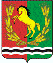 СОВЕТ ДЕПУТАТОВМУНИЦИПАЛЬНОГО ОБРАЗОВАНИЯ РЯЗАНОВСКИЙ СЕЛЬСОВЕТАСЕКЕЕВСКОГО РАЙОНА ОРЕНБУРГСКОЙ ОБЛАСТИтретий созыв